		Resultado Evaluación Desempeño			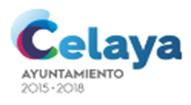 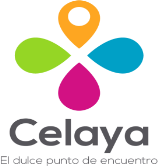 CONSEJO DE TURISMO DE CELAYA GUANAJUATOAL 30 DE SEPTIEMBRE 2018NO APLICABajo protesta de decir verdad declaramos que los Estados Financieros y sus notas, son razonablemente correctos y son responsabilidad del emisor.LIC. RAUL JIMENEZ ARREOLACP. SILVIA MAGAÑA ESPINOZACP. SILVIA MAGAÑA ESPINOZACP. SILVIA MAGAÑA ESPINOZACP. SILVIA MAGAÑA ESPINOZADIRECTOR GENERALCOORDINACION DE ADMINISTRACION Y CONTABILIDAD COORDINACION DE ADMINISTRACION Y CONTABILIDAD COORDINACION DE ADMINISTRACION Y CONTABILIDAD COORDINACION DE ADMINISTRACION Y CONTABILIDAD 